PILOT ACTION ON INTERREGIONAL INNOVATION CALL FOR EXPRESSION OF INTEREST FOR COVID-19 RESPONSE AND RECOVERY PARTNERSHIPSAnnex 1: Application FormCall for Expression of Interest for COVID-19 Response and RecoveryInterregional Innovation Partnerships1. Information about the Applicant1. Information about the Applicant1. Information about the Applicant1. Information about the Applicant1. Information about the Applicant1. Information about the Applicant1.1.Name of the lead body1.2Contact Person for this applicationName, Last Name1.2Contact Person for this applicationJob title1.2Contact Person for this applicationPhone(e.g. +32-00000000)1.2Contact Person for this applicationEmail1.3Thematic area of cooperationCOVID-19 innovation/Circular Economy/Tourism/ HydrogenCOVID-19 innovation/Circular Economy/Tourism/ HydrogenCOVID-19 innovation/Circular Economy/Tourism/ HydrogenCOVID-19 innovation/Circular Economy/Tourism/ Hydrogen1.4Leading Region, partner Regions and number of total EU countries represented1.5Representatives of the quadruple helix within the partnership (name, country)Academia/research centres: Industry sector: Governments/public institutions:End-users' representatives from different countries:Academia/research centres: Industry sector: Governments/public institutions:End-users' representatives from different countries:Academia/research centres: Industry sector: Governments/public institutions:End-users' representatives from different countries:Academia/research centres: Industry sector: Governments/public institutions:End-users' representatives from different countries:1.6Is the partnership already a beneficiary of support from any of the three existing Thematic Smart Specialisation Platforms (if yes, please indicate the name of the partnership and the Thematic Area).1.7Is the partnership already a beneficiary of support from the European Union budget (if yes, please indicate the programme/instrument)?2. Rational and linkage with regional Smart specialisation strategiesPlease provide a clear and justified explanation why support to your research and business collaboration activities at interregional level can add value to Smart specialisation strategies in the chosen Thematic Area. Explain how the commercialisation and scaling up of the partnership's activities will contribute to the creation or reshaping of a EU value chain?(max 500 words)4. Identification of bottlenecksPlease explain which bottlenecks to commercialisation and scale-up have been identified and the possible solutions already identified by the partnership, where appropriate.(max 500 words)5. Potential synergies with other EU initiatives and projectsPlease explain how other EU programmes and initiatives such as Horizon, INTERREG, EIT KICs, Joint Undertakings, European Innovation Partnerships and macro-regional strategies can be beneficial to your activities and how your potential involvement in these could be further exploited e.g. which projects you have already identified to establish synergies or what kind of results/deliverables can be helpful for your partnership?(max 500 words)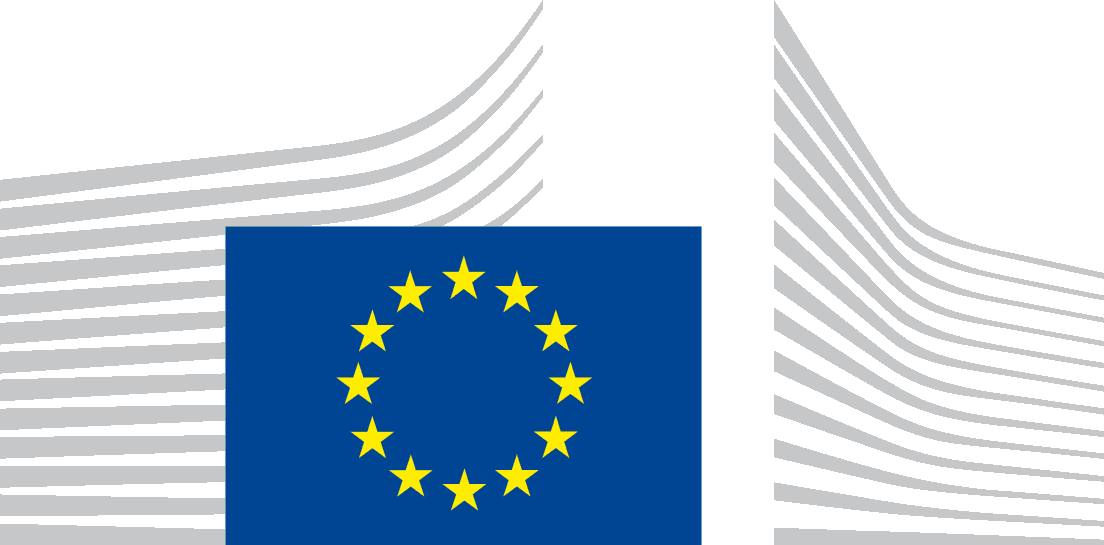 